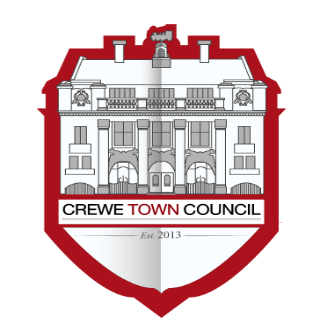 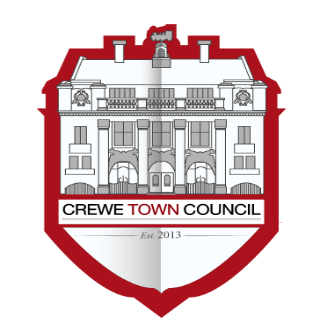 Minutes of the meeting held on 22nd May 2018Meeting Closed: 9.00 p.m.18/1/01PresentCllrs Appilat, Brookfield, Houston, P Minshall, John Rhodes, Roberts and Straine-Francis.In attendance: Rob Mackenzie (Deputy Town Clerk)18/1/02To consider the election of a Chair and Deputy Chair for Planning CommitteeMembers resolved that Cllr John Rhodes be elected as Chair and that Cllr Houston be elected as Deputy Chair.18/1/03To note the terms of reference for the committee Members noted the terms of reference.18/1/04To receive apologies for absence. Apologies were received and accepted from Cllrs Bailey and Beard18/1/05To note declarations of Members’ interests.There were no declarations made.18/1/06To confirm and sign the minutes of the meeting held on 24th April 2018.The minutes of the previous meeting were agreed and signed as an accurate record.18/1/07Public Participation
A period not exceeding 15 minutes for members of the public to ask questions or submit comments.There were no questions asked.18/1/08To receive and consider a presentation from the Spatial Planning Team in relation to the Cheshire East Site Allocations And Development Policies Document (SADPD)Members received the presentation from Jeremy Owens, Development Planning Manager, and Cheshire East on progress with the preparation of the SPD. Mr Owens answered questions, and he was thanked for his attendance.18/1/09To consider making a response to the following planning applications:18/2081N - 24A, HIGHTOWN, CREWE, CW1 3BS Proposed extension to form 2 bedroom apartment (with attic bedroom). No objection18/2071N - BOMBARDIER TRANSPORTATIONS, WEST STREET, CREWE, CW1 3JB Variation of condition 2 (plans) on application 17/6358N - Variation of condition 2 on application 16/4971N - To erect two storey 84 Bed Care Home (Class C2) following site removal of an existing car park. No objection to the proposed revisions but the additional palisade fencing on the boundary should be set back behind a landscaped strip.18/2111N - WEBB HOUSE, VICTORIA AVENUE, CREWE, CREWE, CHESHIRE, CW2 7SQ Proposed Change of Use and alterations of Webb House to form 18 Class 'C2' extra care apartments, proposed erection of a new three storey block to the rear comprising 36 Class 'C2' apartments, together with associated demolitions and extensions to provide a 'Wellbeing' Hub linking the two developments. Proposed extensions to West Cottage to form four Class 'C2' apartments, South Lodge to provide a single Class 'C2' apartment and the erection of 5 new Class 'C2' bungalows with associated landscaping and car parking. (Total 64 units).Whilst the Town Council would welcome sympathetic development which retains Webb House and gives it a sustainable future, the current proposal does not respect the existing listed building or its setting.  The proposed 3 storey block to the rear of the site is too large and over dominates the listed building. The proposed bungalows on the frontage will obscure views of the listed building from the road frontage and should be removed from the scheme.  It is vital that the existing views of the building from the pavement are retained.  The details of the extensions to the lodges should be sympathetic to the character of the listed building. The landscaping around the car parking areas should be of sufficient height to screen views of the cars, but no more than 2m in height when mature so as not to obscure views of the building.Members resolved to submit the comments set out in italics above.18/1/10To consider making responses to any urgent planning application consultations that have arisen since this agenda was published.The following items were raised as urgent:18/1770N Northern Dairies, Groby Road, Crewe, CW1 4PE Change of use of part of premises, in to a 9 bedroomed House in Multiple occupation with shared kitchen / bathroom facilities.The Town Council strongly objects to this application because the creation of living accommodation on a site in general industrial use is prejudicial to the amenity of future residents through noise, dust and disturbance. There is insufficient detail in the application to determine the internal layout and construction of the building and so ensure the wellbeing of residents. Approval of this application would set an unacceptable precedent for the provision of accommodation within industrial premises.Members resolved to submit the comments set out in italics above.18/1/11To note the date of the next meeting – 19th June 2018 Members noted the date of the next meeting. Councillor Brookfield gave her apologies and those of Councillor Bailey.